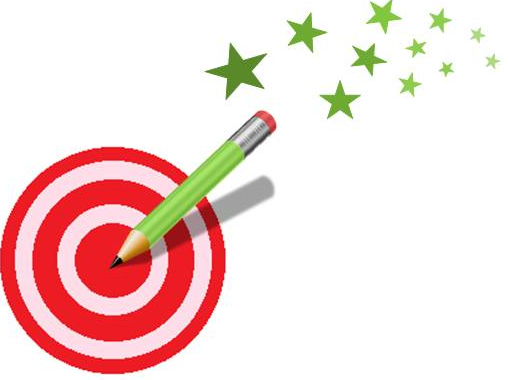 50+8=	6+40=40+8=	5+60=30+9=	10+7+80=20+9=	16+60=37-30=	92-12=85-5=	75-15=38-8=	38-30=64-60=	26-6=50+     =58	15+      =757+     =37	3+       =4380+      =92	10+     =1760+     =75	18+     =98http://lewebpedagogique.com/strategiescalcul/50+8=	6+40=40+8=	5+60=30+9=	10+7+80=20+9=	16+60=37-30=	92-12=85-5=	75-15=38-8=	38-30=64-60=	26-6=50+     =58	15+      =757+     =37	3+       =4380+      =92	10+     =1760+     =75	18+     =98http://lewebpedagogique.com/strategiescalcul/